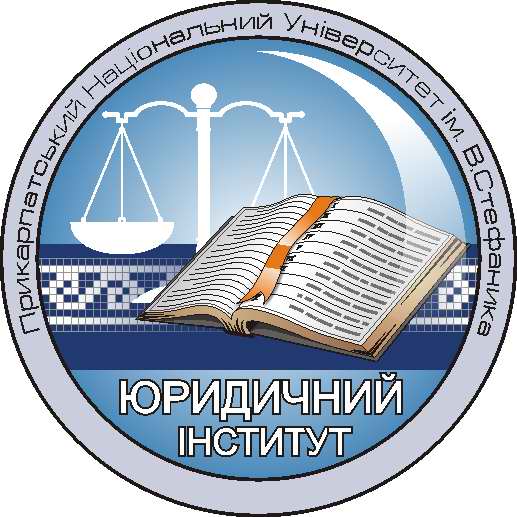 № 67"10"  січня 2019 року		  Про організацію та проведеннявиробничої практики РОЗПОРЯДЖЕННЯпро організацію і проведення виробничої практики за спеціалізацієюстудентів 1-го курсу денної форми навчання ОС «магістр»у 2018-2019 навчальному роціНа виконання навчального плану студентів ОС  «магістр» спеціальності 081 «Право»ЗОБОВ’ЯЗУЮ:Провести виробничу практику за спеціалізацією студентів 1-го курсу денної форми навчання ОС «магістр» з 04 до 15 лютого 2019 року.Призначити інститутським  керівником-методистом практики доцента Г.В.Мороз.Керівнику практики від інституту 28 січня 2019 року провести зі студентами інструктивно-методичну нараду з питань проходження практики і звітування.Матеріали виробничої практики студентам здати 19 лютого 2019 року.Підсумкову атестацію за результатами виробничої практики студентів провести у формі диференційованого заліку 22 лютого 2019 року. За результатами виробничої практики керівнику практики підготувати звіт та подати його заступнику директора ННЮІ доц. М.В.Логвіновій до 11 березня 2019 року.Розподілити студентів за базами практики та призначити керівників-методистів:Доктора юридичних наук, професора, професора кафедри цивільного права В.В. Луця: Бондар Володимир Віталійович – юридична клініка ННЮІ ДВНЗ «Прикарпатський національний університет ім. В. Стефаника»Ворко Любомир Олегович – Головне територіальне управління юстиції в Івано-Франківській областіГошовський Василь Васильович – адвокат Василь Богданович Кажук (м. Долина)Доктора юридичних наук, доцента, доцента кафедри цивільного права А.В.Зеліско:Богославець Віра Михайлівна – Івано-Франківський апеляційний судБойчук Христина Петрівна – Господарський суд Івано-Франківської областіГайдай Олександр Олександрович – адвокатське об’єднання «Сімейство» (м. Харків)Гембарська Ілона Олегівна – Івано-Франківський апеляційний судГригорський Назар Іванович – адвокат Михайло Васильович Лотоцький (м. Івано-Франківськ)Дідух Юрій Тарасович – адвокат Михайло Васильович Лотоцький (м. Івано-Франківськ)Духняк Тарас Михайлович – адвокат Михайло Васильович Лотоцький (м. Івано-Франківськ)Жовнір Іван Іванович – юридична клініка ННЮІ ДВНЗ «Прикарпатський національний університет ім. В. Стефаника»Марків Євстахій Віталійович – юридична клініка ННЮІ ДВНЗ «Прикарпатський національний університет ім. В. Стефаника»Пігач Юлія Василівна – Івано-Франківський апеляційний судРожак Мар’яна Тарасівна – Господарський суд Івано-Франківської областіСікора Вікторія Євгенівна – Головне територіальне управління юстиції в Івано-Франківській областіШпіляревич Юрій Юрійович – адвокат Михайло Васильович Лотоцький (м. Івано-Франківськ)Яш Костянтин Петрович – адвокат Яш Петро Казимирович (м. Рогатин)Кандидата юридичних наук, доцента, доцента кафедри цивільного права І.І.Банасевич:Кучер Марія Михайлівна – Тисменицький районний центр соціальних служб для сім'ї, дітей та молоді Кушнір Яна Ігорівна – Головне територіальне управління юстиції в Івано-Франківській області Марковський Андрій Владиславович – Департамент соціальної політики виконкому Івано-Франківської міської ради     Микитюк Олег Васильович – юридична клініка ННЮІ ДВНЗ «Прикарпатський національний університет ім. В. Стефаника»Пітчук Діана Володимирівна – Головне територіальне управління юстиції в Івано-Франківській областіСасин Андріяна Петрівна – ПАТ «КРЕДІ АГРІКОЛЬ БАНК» (м. Київ)Кандидата юридичних наук, доцента, доцента кафедри кримінального права Ю.В.Кернякевич-Танасійчук:Борис Назарій Яремович – Головне територіальне управління юстиції в Івано-Франківській областіБохінський Андрій Васильович – Стрийський місцевий центр з надання безоплатної вторинної правової допомогиВолицький Богдан Васильович – Карпатське управління кіберполіції Департаменту кіберполіції Національної поліції України, відділ протидії кіберзлочинам в Івано-Франківській областіГалай Назарій Іванович – юридична клініка ННЮІ ДВНЗ «Прикарпатський національний університет ім. В. Стефаника»Гандера Руслан Григорович – Головне територіальне управління юстиції в Івано-Франківській областіГаргат Ілля Михайлович – Головне територіальне управління юстиції в Івано-Франківській областіКандидата юридичних наук, доцента, доцента кафедри кримінального права Ю.І.Микитина:Гергелюк Христина Ігорівна – адвокат Олена Іванівна Челій-Пушкар (м. Івано-Франківськ)Гнатюк Ірина Олександрівна – Лановецький районний суд Тернопільської областіЗахарія Оксана Романівна – Івано-Франківський апеляційний судКардаш Оксана Дмитрівна – Головне територіальне управління юстиції в Івано-Франківській областіКравчук Уляна Степанівна – Угорницька сільська радаКрета Юрій Романович – Монастириська районна радаКулик Андрій Васильович – Тлумацький районний суд Івано-Франківської областіЛунів Володимир Дмитрович – Головне територіальне управління юстиції в Івано-Франківській областіКандидата юридичних наук, доцента, доцента кафедри цивільного права І.В.Мироненка:Григоришен Василь Васильович – юридична клініка ННЮІ ДВНЗ «Прикарпатський національний університет ім. В. Стефаника»Дронь Юлія Петрівна – адвокатське об’єднання «Західноукраїнська правнича компанія»Йосипів Дмитро Дмитрович – Тисменицький районний центр соціальних служб для сім'ї, дітей та молоді Кандидата юридичних наук, доцента, доцента кафедри судочинства З.В.Яремак: Верещук Василь Анатолійович – ПАТ «КРЕДІ АГРІКОЛЬ БАНК» (м. Київ)Дмитренко Олеся Вадимівна – адвокатське об’єднання «Західноукраїнська правнича компанія»Дубанич Олександр Іванович – Управління Пенсійного фонду України в м. Івано-ФранківськуІваночко Валентин Юрійович – юридичний відділ ТОВ «Будівельна компанія «Галицька» (м. Івано-Франківськ)Кицмен Іван Васильович – Управління Пенсійного фонду України в м. Івано-ФранківськуКобець-Павлюк Роксолана Сергіївна – департамент правової політики Івано-Франківської міської радиКутна Анастасія Олегівна – ПАТ «КРЕДІ АГРІКОЛЬ БАНК» (м. Київ)Липовецька Оксана Андріївна – юридичний відділ ТОВ «Будівельна компанія «Галицька» (м. Івано-Франківськ)Оленич Наталія Романівна – Івано-Франківський окружний адміністративний судПеца Іванна Василівна – юридичний відділ ТОВ «Будівельна компанія «Галицька» (м. Івано-Франківськ)Струтинський Станіслав Васильович – Центр надання адміністративних послуг (м. Івано-Франківськ) Фільо Вікторія Вікторівна – юридична клініка ННЮІ ДВНЗ «Прикарпатський національний університет ім. В. Стефаника»Кандидата юридичних наук, викладач кафедри конституційного, міжнародного та адміністративного права Л.В.Зінича:Мудрак Надія Андріївна – Головне територіальне управління юстиції в Івано-Франківській областіПалінчак Діана Михайлівна – ТОВ «Закарпатський центр правової допомоги»Поварчук Роман Ігорович – Ланчинська селищна рада об’єднаної територіальної громади Надвірнянського району Івано-Франківської областіПодвійний Андрій Васильович – Головне територіальне управління юстиції в Івано-Франківській областіФедик Олег Ігорович – Головне територіальне управління юстиції в Івано-Франківській областіЯрощак Зоряна Володимирівна – Бучацьке об’єднане управління Пенсійного фонду України Тернопільської області Кандидата юридичних наук,  викладача кафедри цивільного права Ю.І.Паруту:Крижанівський Назарій Петрович – Бучацька міська радаКренців Ростислав Русланович – Головне територіальне управління юстиції в Івано-Франківській областіКрук Андрій Любомирович – Головне територіальне управління юстиції в Івано-Франківській областіСвистак Едуард Васильович – юридична клініка ННЮІ ДВНЗ «Прикарпатський національний університет ім. В. Стефаника»Сулима Андрій Петрович – Територіальний центр соціального обслуговування (надання соціальних послуг) Тлумацького районуТинкалюк Денис Петрович – юридична клініка ННЮІ ДВНЗ «Прикарпатський національний університет ім. В. Стефаника»Шкільний Петро Михайлович – Головне територіальне управління юстиції в Івано-Франківській областіЯкимів Віталій Зіновійович – Івано-Франківський місцевий центр з надання безоплатної вторинної правової допомогиКандидата юридичних наук, викладача кафедри кримінального права В.В.Шпіляревич: Мальцева Валентина Володимирівна – адвокат Ігор Дмитрович Раврик (м. Галич)Мельничук Галина Михайлівна – Вістрянська сільська рада Монастириського району Тернопільської областіМороз Юлія Русланівна – Головне територіальне управління юстиції в Івано-Франківській областіНаконечний Назарій Ігорович – юридична клініка ННЮІ ДВНЗ «Прикарпатський національний університет ім. В. Стефаника»Штифурко Юлія Віталіївна – юридична клініка ННЮІ ДВНЗ «Прикарпатський національний університет ім. В. Стефаника»Явецький Тарас Васильович – департамент соціальної політики виконкому Івано-Франківської міської ради    Викладача кафедри  теорії та історії держави і права Н.М.Саветчук:Бойцан Любомир Іванович – юридична клініка ННЮІ ДВНЗ «Прикарпатський національний університет ім. В. Стефаника» Витвицький Володимир Русланович – юридична клініка ННЮІ ДВНЗ «Прикарпатський національний університет ім. В. Стефаника»Гураль Тетяна Олегівна – Головне територіальне управління юстиції в Івано-Франківській областіІваницький Дмитро Ігорович –  Головне територіальне управління юстиції в Івано-Франківській областіКапустяк Ірина Ігорівна – ПАТ «КРЕДІ АГРІКОЛЬ БАНК» (м. Київ)Кібкало Олександра Сергіївна – юридична клініка ННЮІ ДВНЗ «Прикарпатський національний університет ім. В. Стефаника»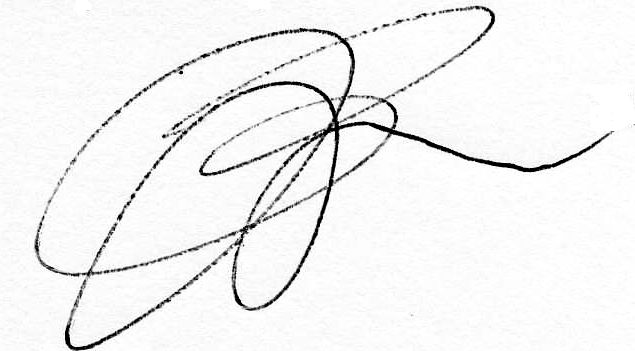 Директор
навчально-наукового юридичного інституту                             			     проф. В.А.Васильєва